     Syllabus for Class 2 Session 2022 – 2023        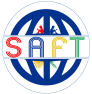 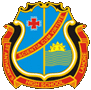      Syllabus ASubjectTopicsEnglish Radiant Reading: Blue Skies (Content No 1,2,4,5,6)Language Tree 2: (Unit No 1.2.3) telling/ question sentences, sentence punctuation, exclamations, Naming words (nouns),classifying naming words, Articles: a, an, the, action words(verbs)My Cursive writing: (Small letters, Capital  and Small letters, Small letters, Word Family Phonics)Alice’s Adventures in Wonderland: (Chapter No 1,2)Story telling: Once a weekDictation/Spellingاُردودرسی کتاب  گیندا (اسباق  اور نظموں کی پڑھائی ، تمام مشقی سوالات ، جملے، مشق میں موجود    قواعد ،اورکالم   تمام سوالات کروائے جائیں گے۔)1۔ حمد (نظم)2۔ اپنی حفاظت3۔ سیر و سیاحت4۔ ورزش کے فائدےپیراماؤنٹ اُردو لکھائی سِلسِلہ (حصّہ دوم)صفحہ نمبر  1-10تخلیقی لکھائی  " میرا پسندیدہ مشغلہ"ہفتے میں ایک بار   اِملّاکروائی جائے  گی۔ہفتے میں ایک بار قصہ گوئی کروائی جائے گی۔ اُستاد کی رہنمائی میں ہفتے میں ایک بار تفہیمی عبارت کی پڑھائی کے بعد  اس سے متعلقہ سوالات  کے جوابات دینے کی مشق کروائی جائے گی۔MathematicsChapter 1: Whole NumbersChapter 2: AdditionsComputerChapter 1: Computer-A smart MachineChapter 2: Parts of Computerواقفیتِ عامہسبق نمبر 1 ہمارا وطن پاکستانسبق نمبر 2 شہر اور دیہاتسبق نمبر 3 حقوق و فرائضArtColour Wheel A clown Face Origami Paper Bird Brush paintingPotato stampingScene of Birthday Partyاسلامیاتناظرہ: پہلا سپارہحفظ:  سورۃ الفلقآسمانی کتابوں پر ایمان،  فرشتوں پر ایمان